День защиты животных в старшей группе«Путешествие в страну домашних животных» (разновозрастная группа)Автор: Лобанова А. С. , Копытова Т. И. Цель: закрепление знания детей о домашних животных (живут вместе с человеком, человек любит своих помощников, заботится о них – кормит, ухаживает, ласкает).Задачи:Уточнять представления детей о загадкахВоспитывать любовь, уважение к окружающему миру и к животным, воспитывать усидчивость, умение внимательно слушать воспитателя.Активизировать словарный запас детей.Оборудование: картинки животных и их детенышей, игрушки животные, спортивное оборудование, костюмы героев сказки.Ход праздникаВоспитатель. Дети! Внимание! Внимание! Всем занять свои места! Сегодня мы проверим, как хорошо вы знаете удивительных животных. А прежде чем начать наш праздник давайте все вместе проведём  разминку, которая называется « Репка» ребята покажут сказку, в которой животные живут рядом с человеком и оказывают ему помощь. Проводится постановка сказки Репка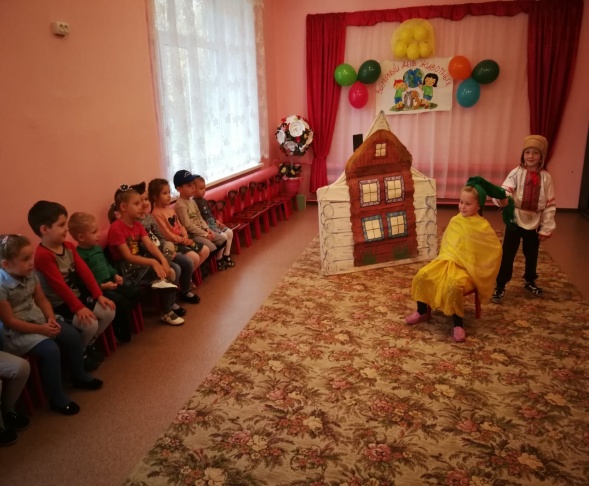 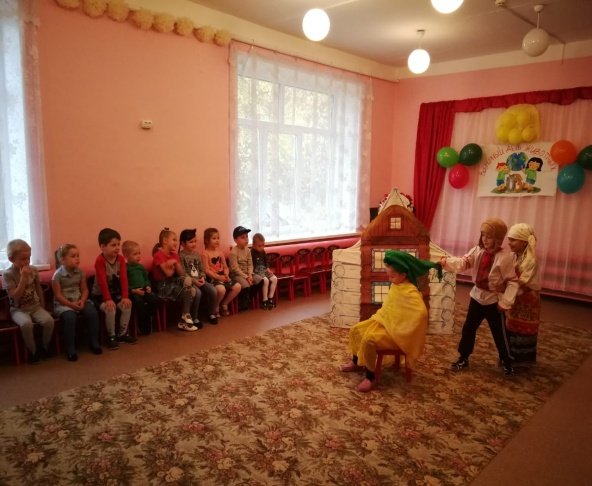 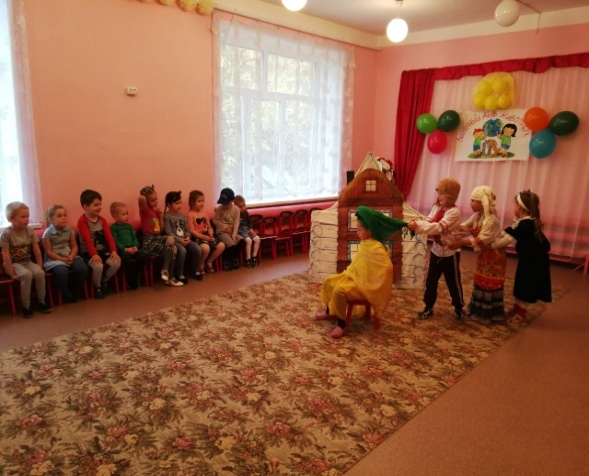 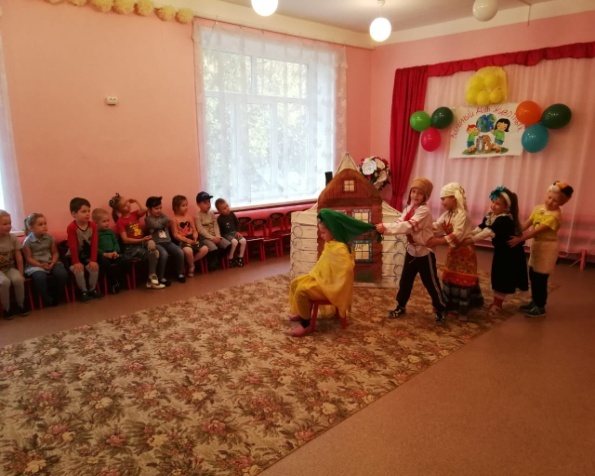 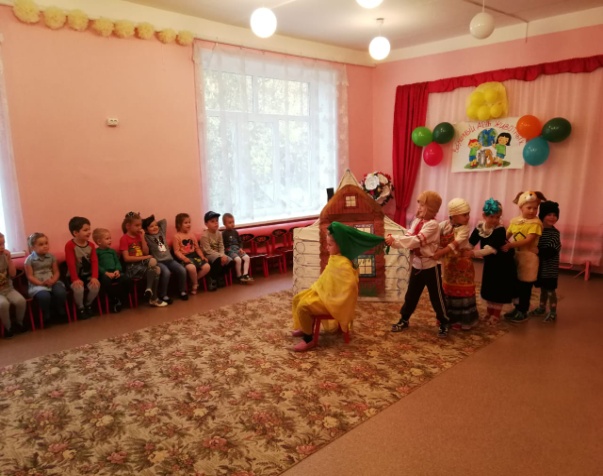 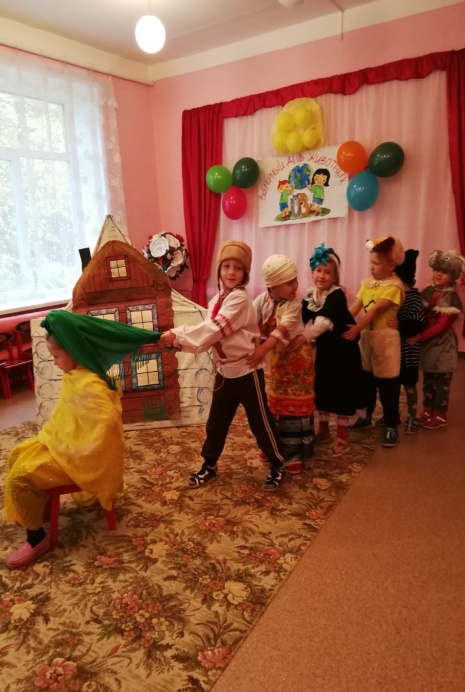 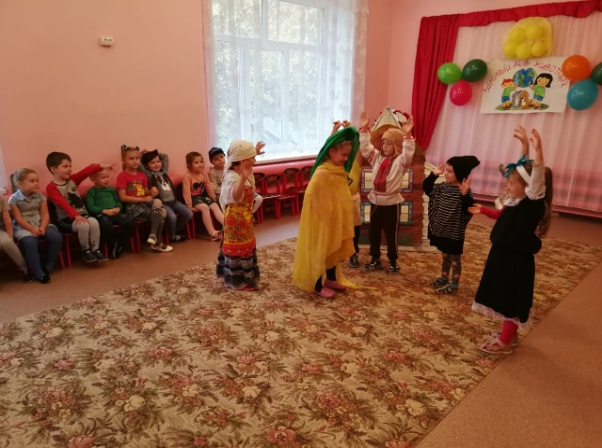 Воспитатель: - Ребята, а сейчас я расскажу вам интересную, но грустную историю. Когда я пришла на работу, то около наших дверей лежала коробка. 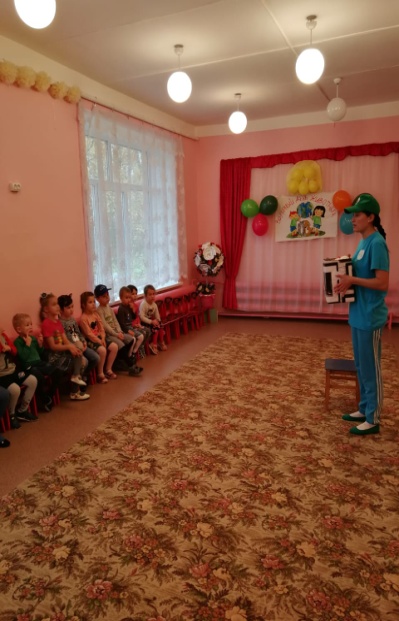 А в коробке много разных животных. Они все горько плакали. Я спросила, почему они плачут, и они ответили, что забыли, свои имена и потерялись. Да ещё забыли, где они должны жить. Мне пришлось их успокоить, сказав, что мы с вами обязательно узнаем, как их зовут и где они должны жить. Ну, что ребята, поможем животным, вспомнить их имена и их жилище? А для того, чтобы узнать имена животных нам нужно будет отгадать про них загадки. Готовы вы им помочь? Тогда начинаем!Воспитатель:Ночью он совсем не спит, Дом от мышек сторожит, Молоко из миски пьёт, Ну конечно это — …(кот) 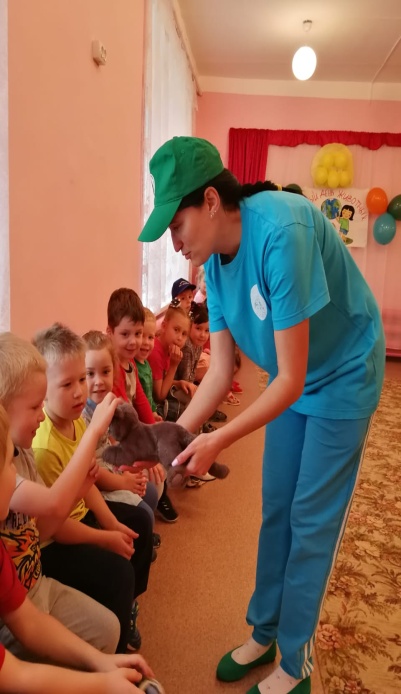 Гостья Кошка: Молодцы! Котику мы тоже помогли, узнали его имя. А кошка какая?Дети: (ласковая, игривая, пушистая и т. д.)Гостья Кошка: Правильно! А кто из вас знает, где живёт кошка?Дети: (Дома)Воспитатель:Я для человека лучший друг,Гоняю кошек всех вокруг.Грызу я кость и громко лаю,Кто отгадает, как меня все называют? (собака) 
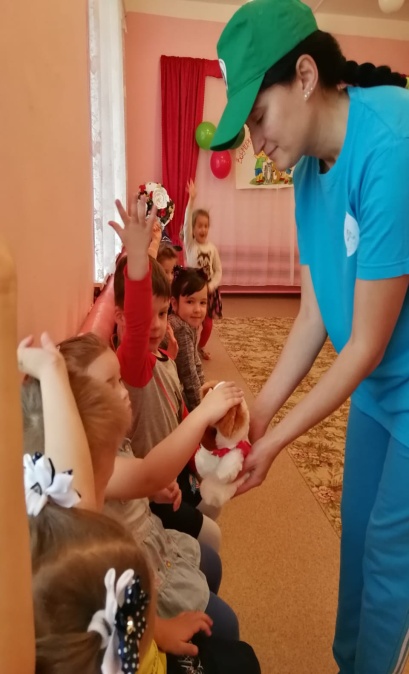 Гостья Кошка: Молодцы! Собачке мы тоже помогли, узнали её имя. А собака какая?Дети: (верная и т. д.)Гостья Кошка: Правильно! А кто из вас знает, где живёт собака?Дети: (Дома)Воспитатель:Он живёт в просторной клетке,Говорить с ним любят детки:Зря его ты не ругай –Повторюшка (попугай)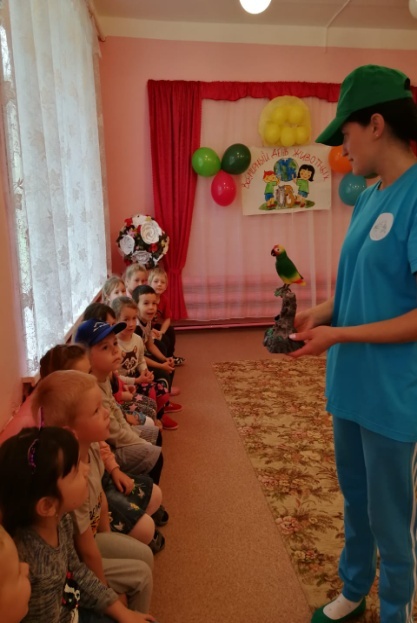 Гостья Кошка: Молодцы! Попугаю мы тоже помогли, узнали его имя. А попугай какой?Дети: (яркий, красивый, пернатый, разговаривает и т. д.)Воспитатель: Правильно! А кто из вас знает, где живёт?Дети: (Дома)Воспитатель:Быстрее ветра я скачу, «Цок-цок» – копытами стучу, Я громко «иго-го» кричу, Садись на спину – прокачу! (Лошадь)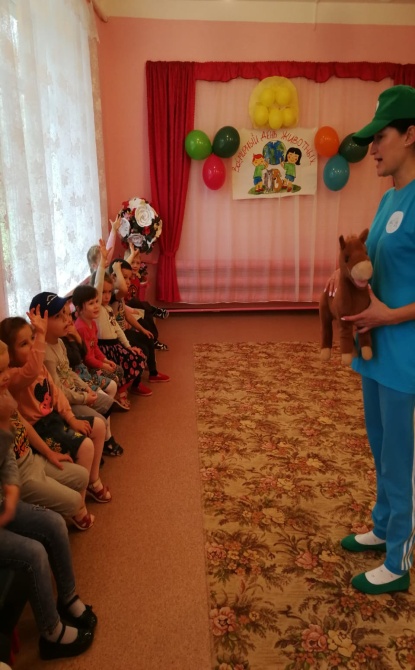 Гостья Кошка: Молодцы! Лошадке мы тоже помогли, узнали её имя. А лошадь какая?Дети: (большая, сильная и т. д.)Гостья Кошка: Правильно! А кто из вас знает, где живёт лошадь?Дети: ДомаВоспитатель:Ходят модницы за речкой –кудри белые колечком.А зимой из их кудряшекбабушка носочки вяжет.(Овцы)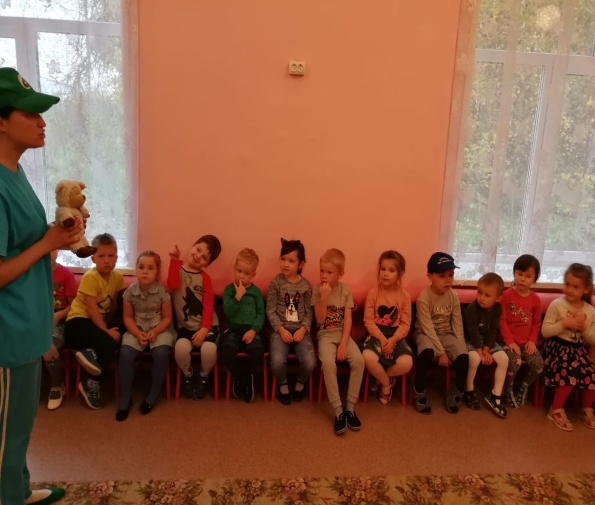 Гостья Кошка: Молодцы! Овечке мы тоже помогли, узнали её имя. А овечка какая?Дети: (белая, мягкая, красивая и т. д.)Воспитатель: Правильно! А кто из вас знает, где живёт овца?Дети: ДомаГостья Кошка: А сейчас ребята давайте поиграем в очень интересную игру я буду называть домашнее животное, а вы будите называть детенышей животных. И так начнем:Корова- теленокКоза- козленокСвинья- поросенокЛошадь- жеребенокКролик- крольчонокСобака- щенокКошка- котенокКурица – цыпленокУтка-утенокОвца – ягненокВоспитатель: Ребята, мы вспомнили имена всех наших животных и их детенышей. Мне кажется они очень рады и благодарны нам за помощь. Предлагаю вам сыграть в игру ‹‹Наездники›› 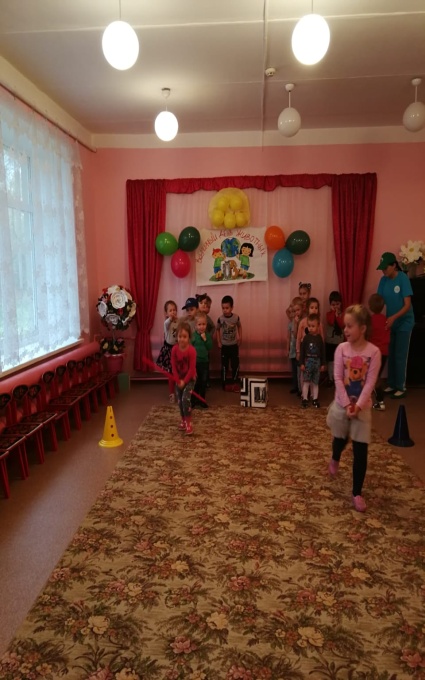 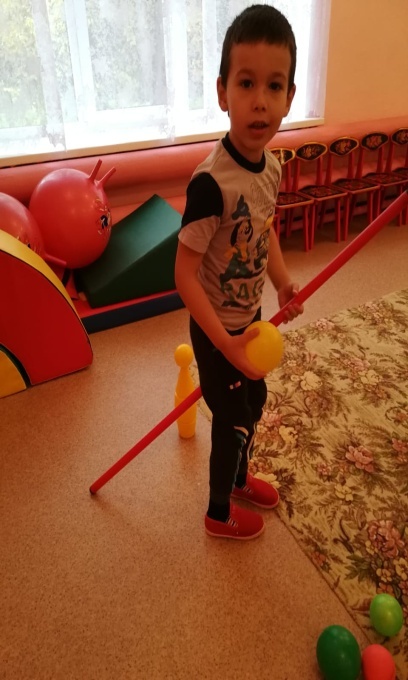 Гостья Кошка:А сейчас следующее задание. «Какое животное, и что оно ест? »Что ест кошка? (лакает молоко).Что ест бык? (сено).Что ест коза? (сено).Что ест кролик? (траву и овощи).Что ест лошадь? (траву, овёс).Что ест собака? (мясо и грызёт косточки).Что ест курица? (зерно и т.д.)  Воспитатель:Игра «Видели - не видели»Если видели - отвечайте «да», если не видели – «нет».На лугу паслись овечки, грелся Васька кот на печке.Наш Барбос – весёлый пёс, во дворе яичко снёс.Учит курица- наседка в речке плавать своих деток.Во дворе ха-ха-ха, подрались два петуха.Мышка с кошкой - две наседки на одной уселись ветке.Крикнул гусь га-га-га! Дам ребятам молока.Бабушка с барашка отстригла кудряшки. Воспитатель: вы отлично справились! Гостья Кошка: а я вам предлагаю поучаствовать в эстафете «Друга я не брошу» (преодолеть полосу препятствий, чтобы не пострадал питомец) 
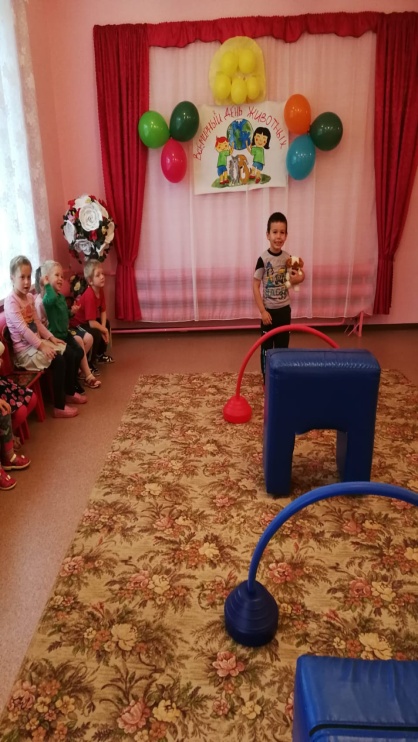 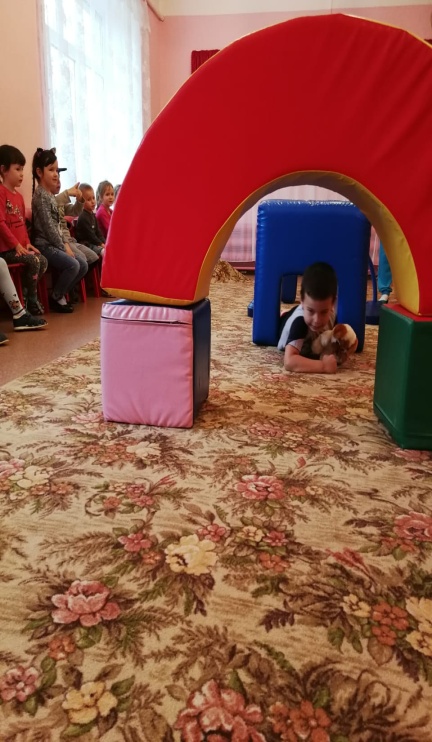 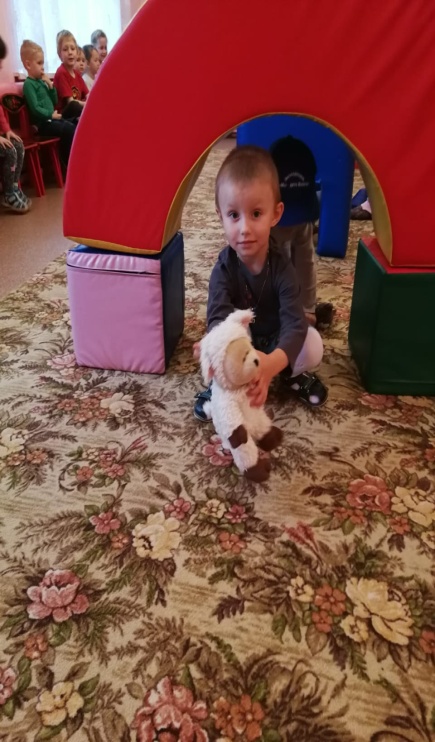 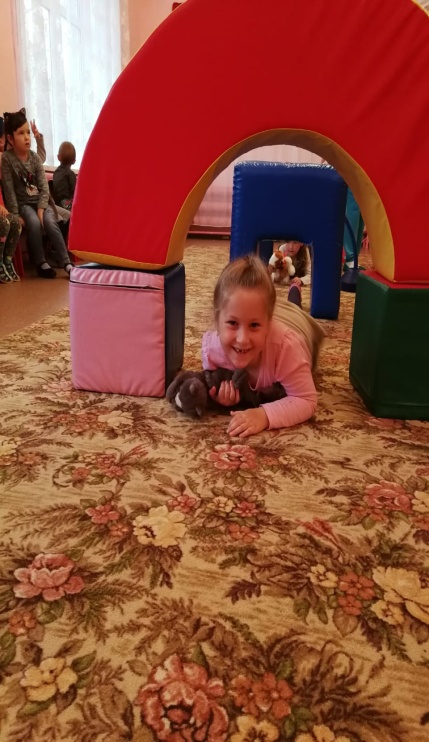 -Вот это сноровка, превосходно! Вы справились со всеми заданиямиВоспитатель: Домашние животные – это всегда радость от общения. Это ответственность за тех, кого мы приручили. Но самое главное – заботу, верность, преданность, дружбу и любовь – ничем не заменимые чувства – дают человеку кошка с собакой. Любите своих животных, и вы обязательно будете счастливыми!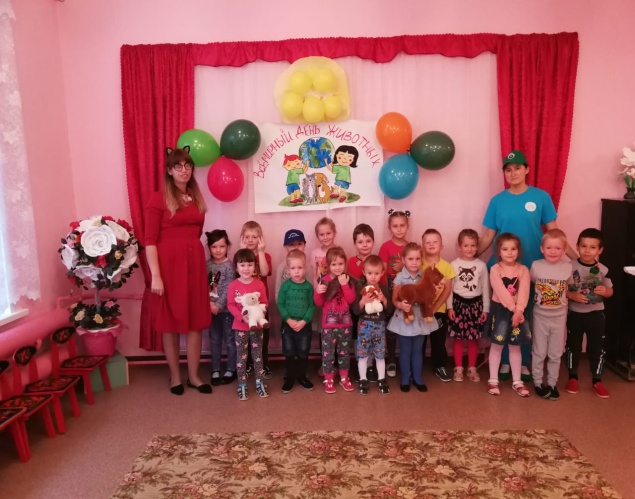 